Инструкционная карта «Обработка подрезов»Практическая самостоятельная работа для обучающихся по программе «Конструирование, моделирование и пошив одежды» 3 года обучения.Инструкция: Прочитайте внимательно инструкционную карту «Обработка подрезов», выполните задание и самостоятельно оцените свою работу.	Примечание: Отделочная строчка прокладывается по лицевой стороне. Критерии оценки практической самостоятельной работы «Обработка подрезов»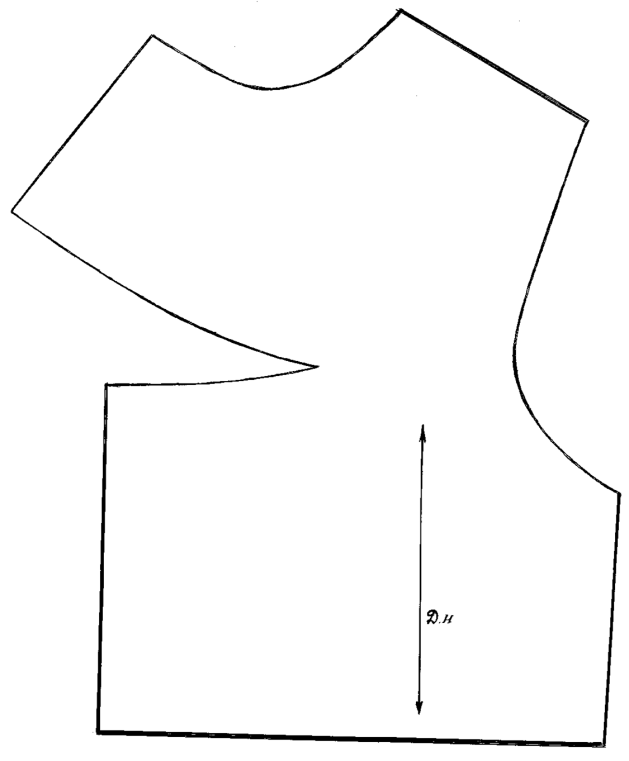 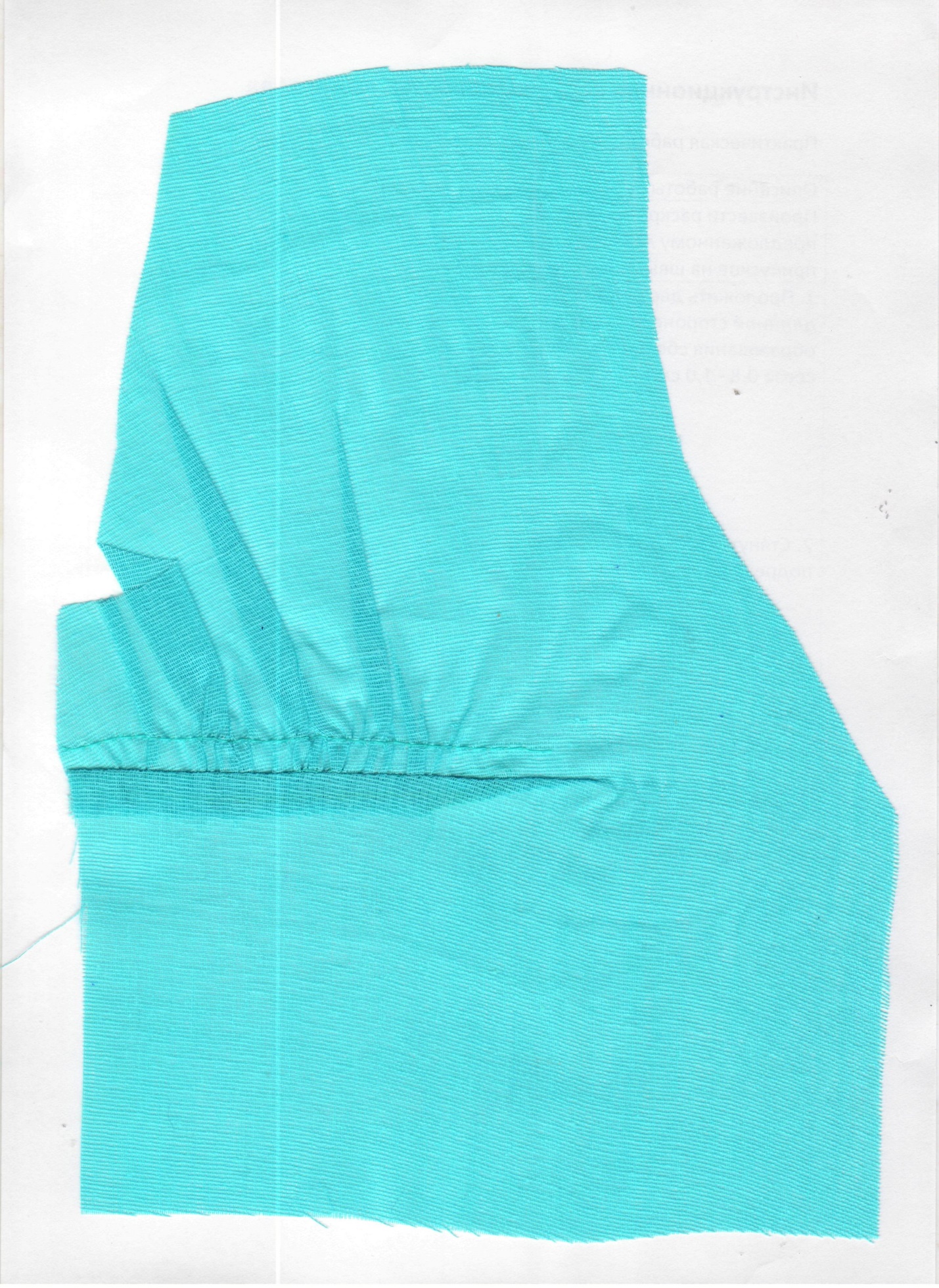 Описание работыРисунокПроизвести раскрой детали по предложенному лекалу с учётом припусков на швы.1. Проложить две строчки по длинной стороне подреза для образования сборки. Расстояние от среза 0,8 - 1,0 см.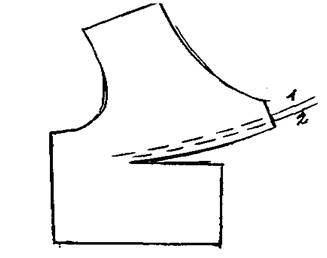 2. Стянуть сборку так, чтобы стороны подреза были равными.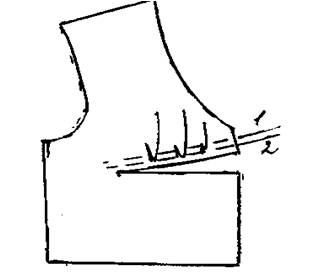 3. Сложить деталь лицевой стороной внутрь, уравнивая срезы и распределяя сборку равномерно.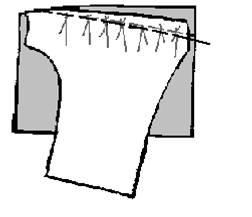 4.    Сметать и стачать подрез со стороны собранной детали, в конце подреза шов постепенно сузить, сводя на нет. Ширина шва – 1,0 – 1,5 см. закончить строчку на 1,0 – 1,5 см длиннее подреза.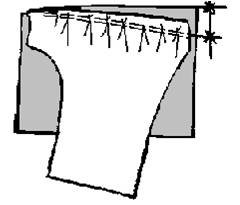 5.     Удалить стежки сметывания. 	 6.        Отогнуть шов в сторону той части детали, которая не имеет сборки, и заутюжить.7.        Настрочить шов на 1-2мм от линии сгиба.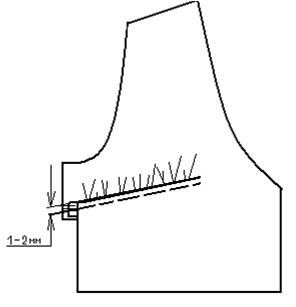 8. Образец отутюжить.№ п/пКритерии оценкиМаксимальное количество балловСамооценка1Качество выполнения раскроя деталей	62Соблюдение направления нити основы при раскрое.33Соблюдение технических условий на выполняемые швы.34Качество выполнения ВТО шва. 	35Равномерность распределения сборки по участку подреза. 	66Качество выполнения перехода подреза «на нет». 	67Качество выполнения отделочной строчки.68ВТО готового технического узла.39Соблюдение безопасных приемов труда. 	4                                                    Итого:	40 